Clasificación de tarjetas sobre la evoluciónFuentesEstructura análoga Analogous and Homologous Traits. (s.f.). Extraído el 14 de enero de 2021 de http://group4cladistics.weebly.com/analogous-and-homologous-traits.htmlBil 106 - lecture 4. (s.f.). University of Miami-College of Arts & Science-Biology, extraído el 14 de abril de 2021 de http://www.bio.miami.edu/dana/106/106F05_4.htmlBioquímica Comparative Biochemistry. (s.f.). Extraído el 14 de enero de 2021 de http://eewevolution.weebly.com/comparative-biochemistry.htmlSelección direccional, disruptiva y estabilizadoraWhat is the effect of directional selection on genetic variation?: Socratic. (28 de marzo de 2017). Extraído el 14 de enero de 2021 de https://socratic.org/questions/what-is-the-effect-of-directional-selection-on-genetic-variation-1Tecnología del ADNDNA Sequencing Fact Sheet. (s.f.). Extraído el 14 enero de 2021 de https://www.genome.gov/about-genomics/fact-sheets/DNA-Sequencing-Fact-SheetEmbriología Sharma, Y., & Scarbrough, H. (08 de enero de 2020). Evolutionary Embryology: Developmental Biology. Extraído el 14 de enero de 2021 de https://microbenotes.com/evolutionary-embryology/Fósiles Callaway, E. (18 de enero de 2020). Supercomputer Scours Fossil Record for Earth's Hidden Extinctions. Extraído el 14 de enero de 2021 de https://www.scientificamerican.com/article/supercomputer-scours-fossil-record-for-earths-hidden-extinctions/Black, R. (23 de enero de 2009). If You Found a Fossil on the Ground, What Would You Do? Extraído el 14 de enero de 2021 de https://www.smithsonianmag.com/science-nature/if-you-found-a-fossil-on-the-ground-what-would-you-do-37694178/Estructuras homólogasHomologous structures. (15 de noviembre de 2019). Extraído el 14 de enero de 2021 de https://kaiserscience.wordpress.com/biology-the-living-environment/evolution/homologous-structures/Estructura vestigialVestigial Structures - Evolution. (s.f.). Extraído el 14 de enero de 2021 de https://sites.google.com/site/brandtevolution/home/mutatioEmbriologíaRama de la biología y la medicina que se ocupa del estudio de los embriones y su desarrollo.Selección direccionalUna selección que provoca un cambio de frecuencia que favorece un fenotipo extremo.Estructuras vestigialesHeredadas, pero de tamaño reducido, a menudo no utilizadas y que ya no sirven para su propósito.FósilRestos conservados o huellas de organismos primitivos.Estructuras homólogasRasgos que son similares en diferentes especies porque la especie comparte un antepasado común.BioquímicaRama de la ciencia que explora los procesos químicos dentro de los organismos vivos y que están relacionados con tales organismos.Estructuras análogasEstructuras que son similares en su función pero que no son heredadas de un ancestro común.Selección estabilizadora (equilibrio genético)Estado constante de la frecuencia alélica.Selección disruptivaUna selección que no favorece la variación más común dentro de una población.Tecnología del ADNLa secuenciación, el análisis y el corte y pegado del ADN. Algunos ejemplos son la secuenciación, la reacción en cadena de la polimerasa, la clonación y la electroforesis en gel.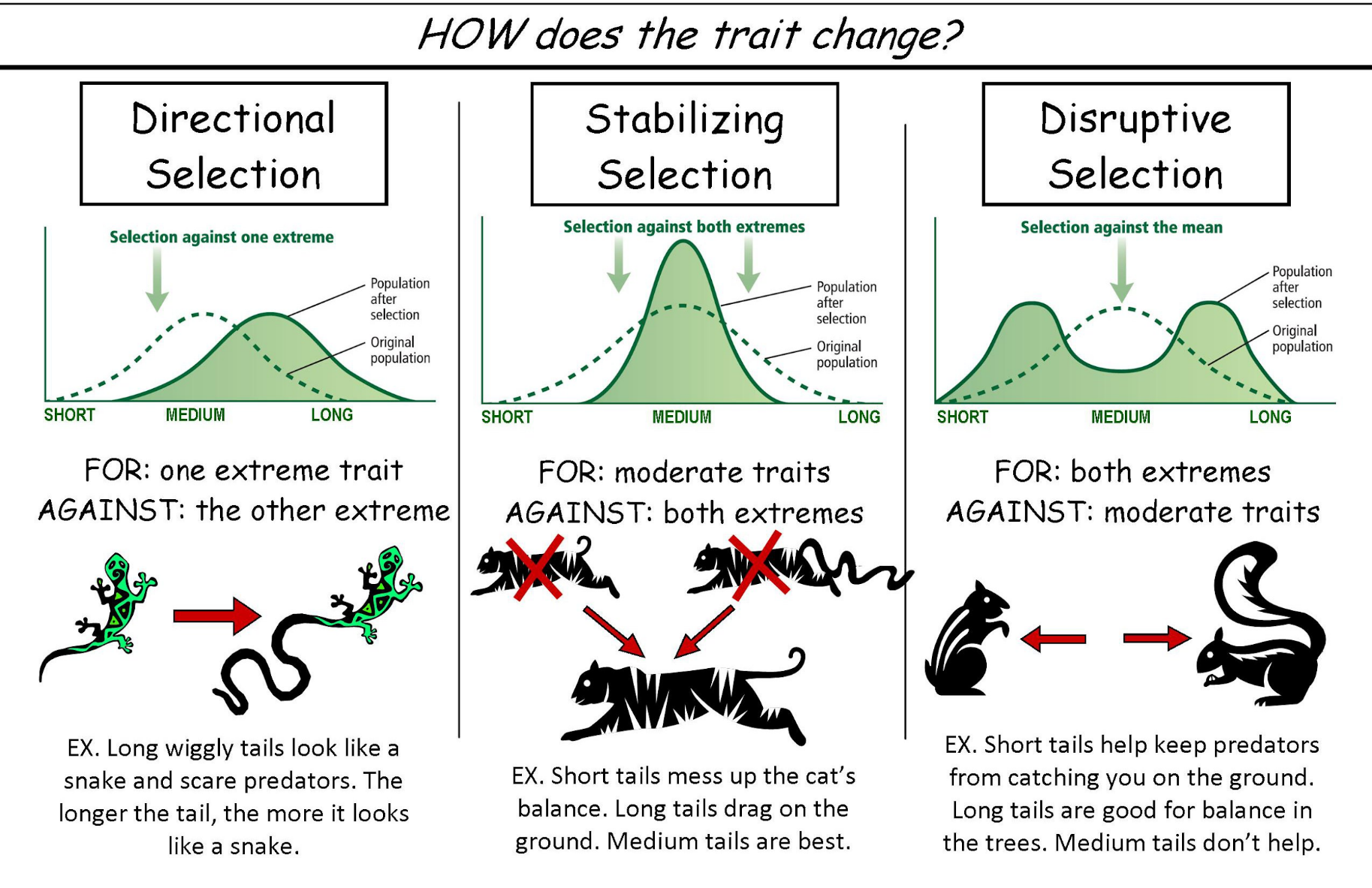 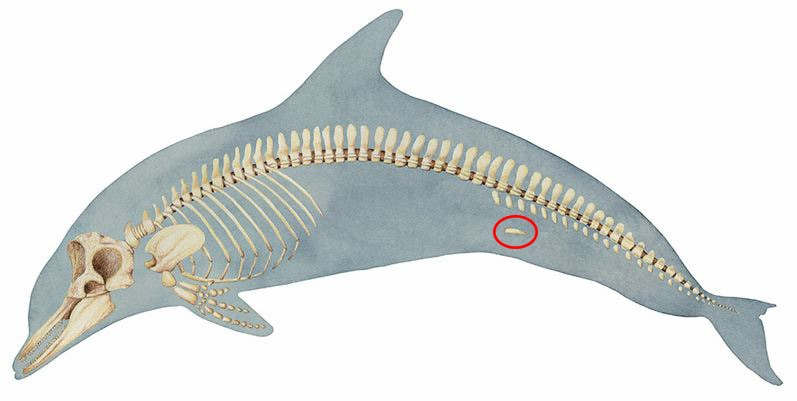 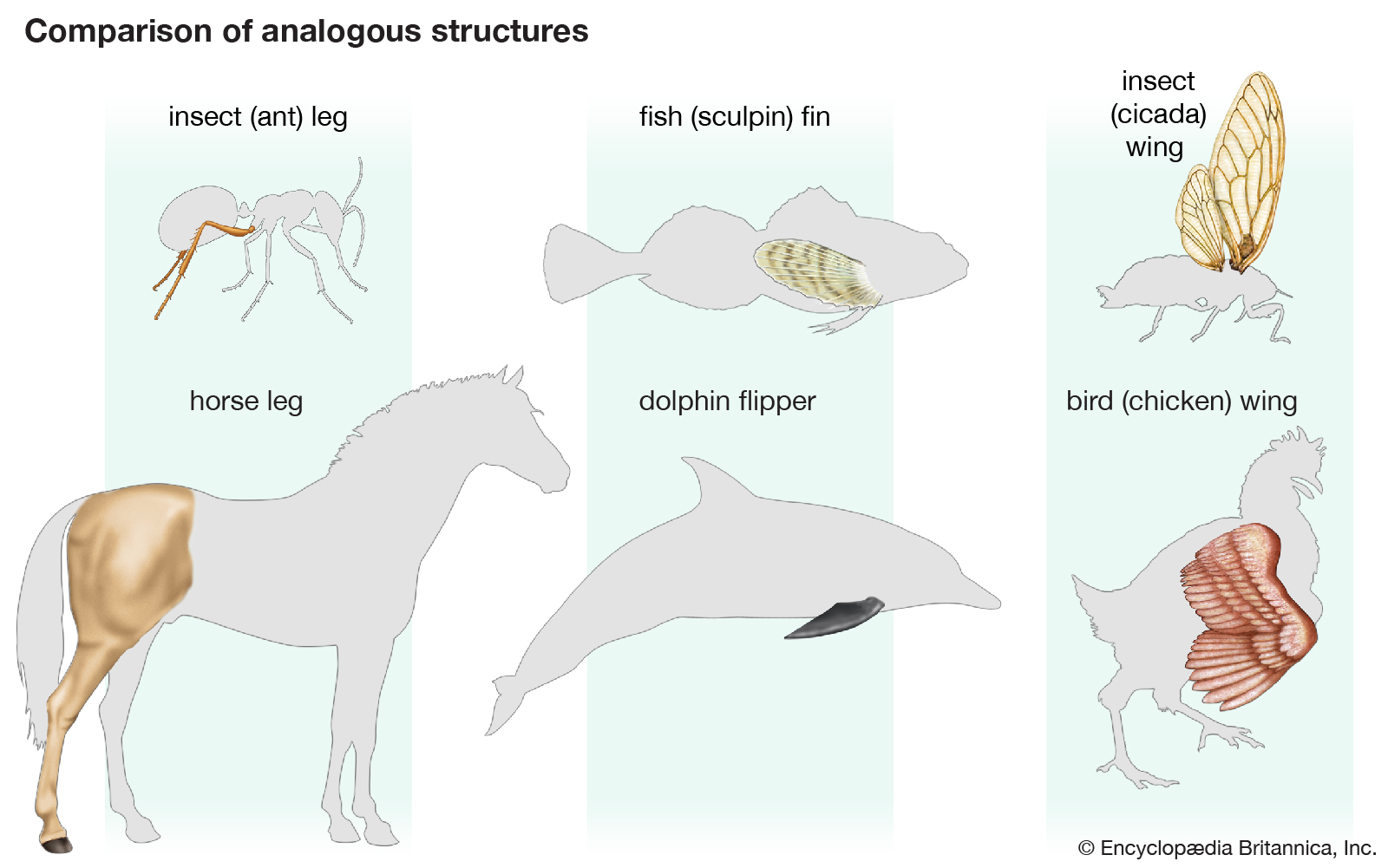 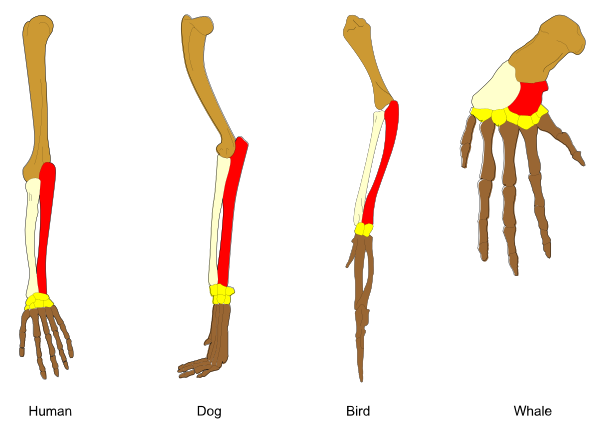 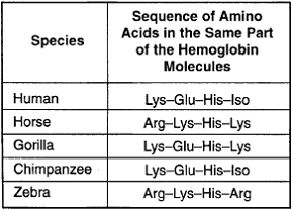 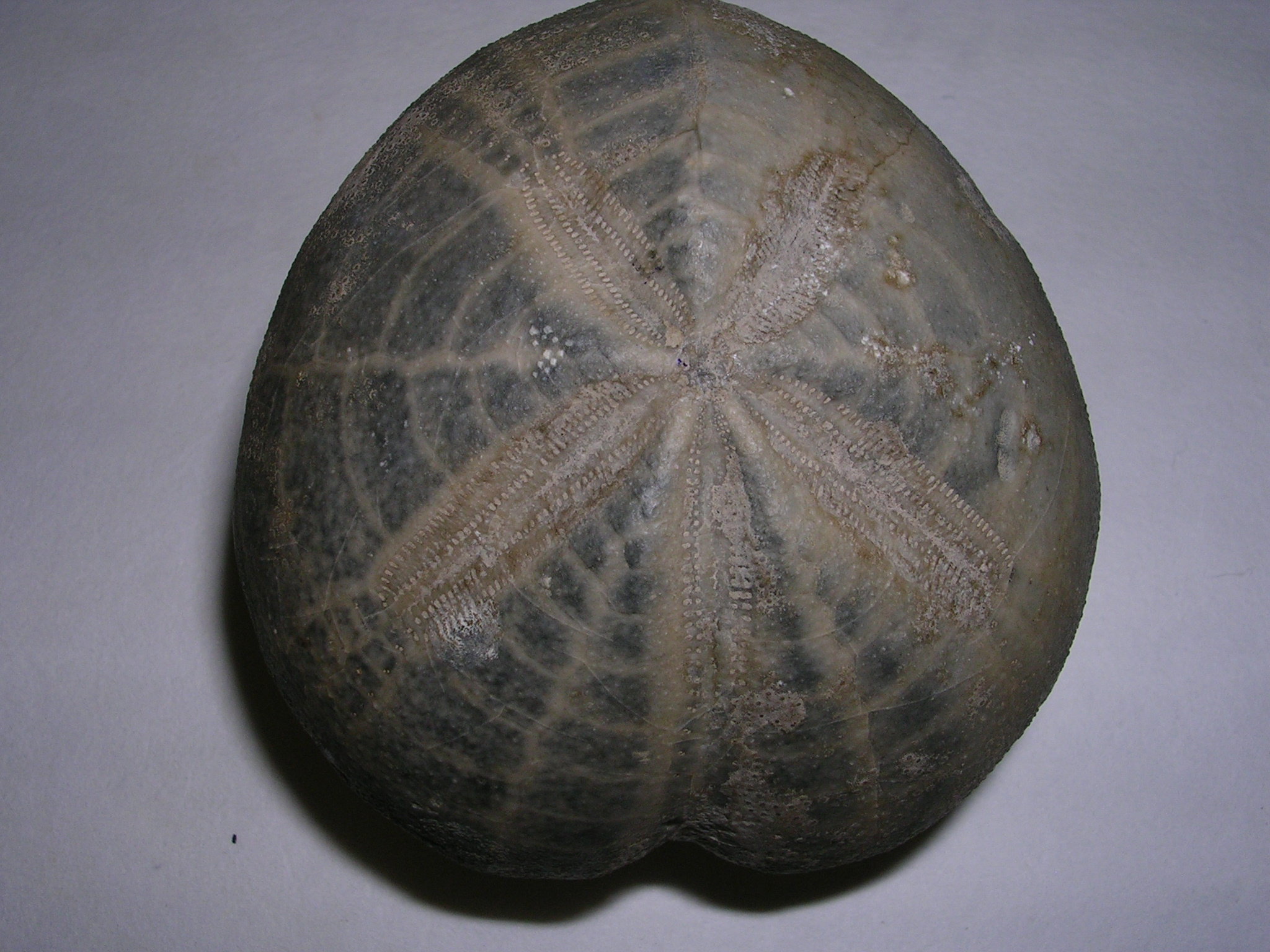 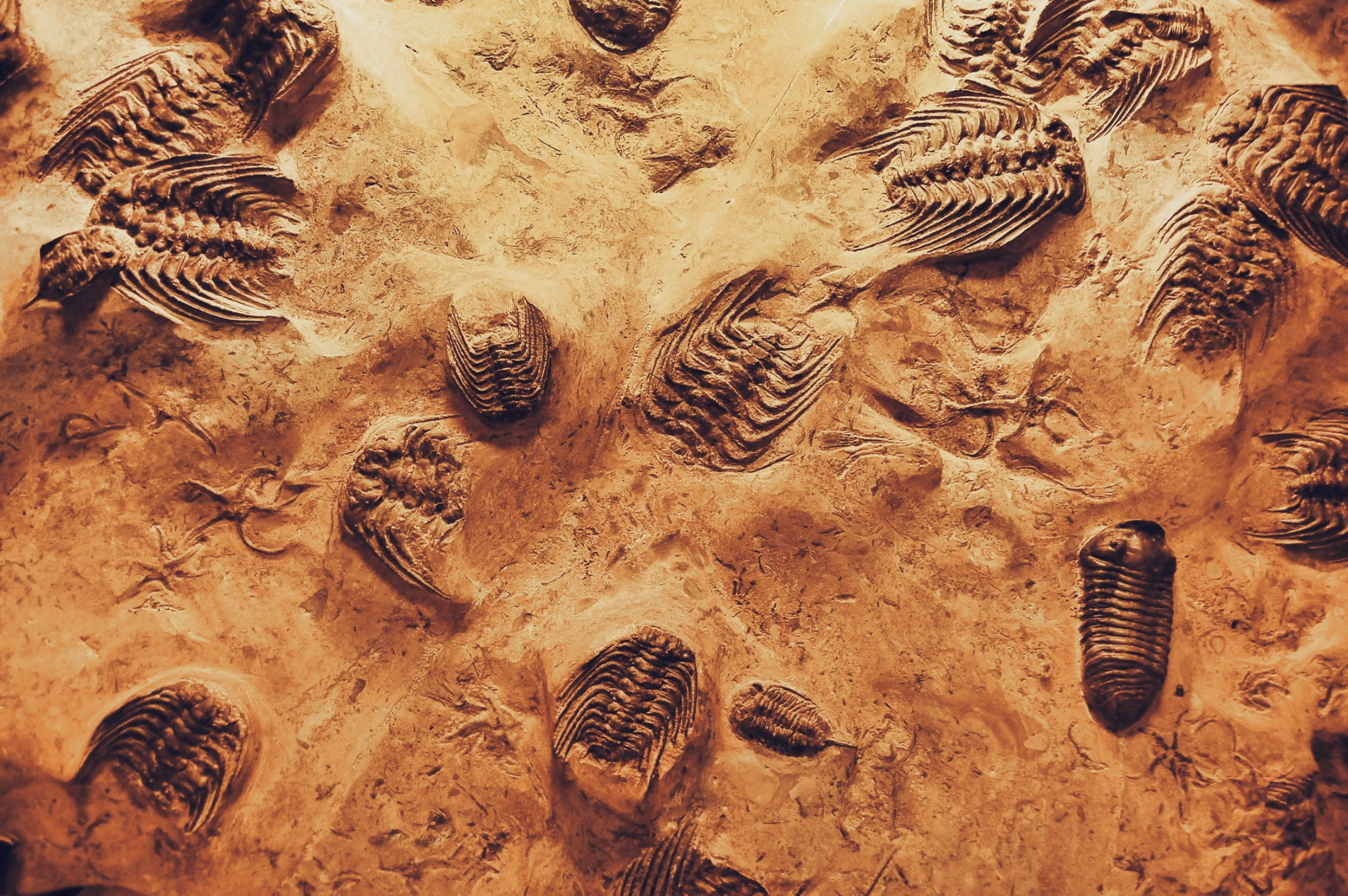 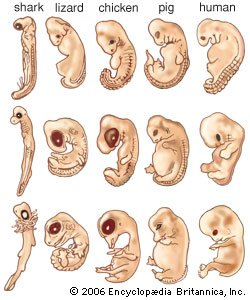 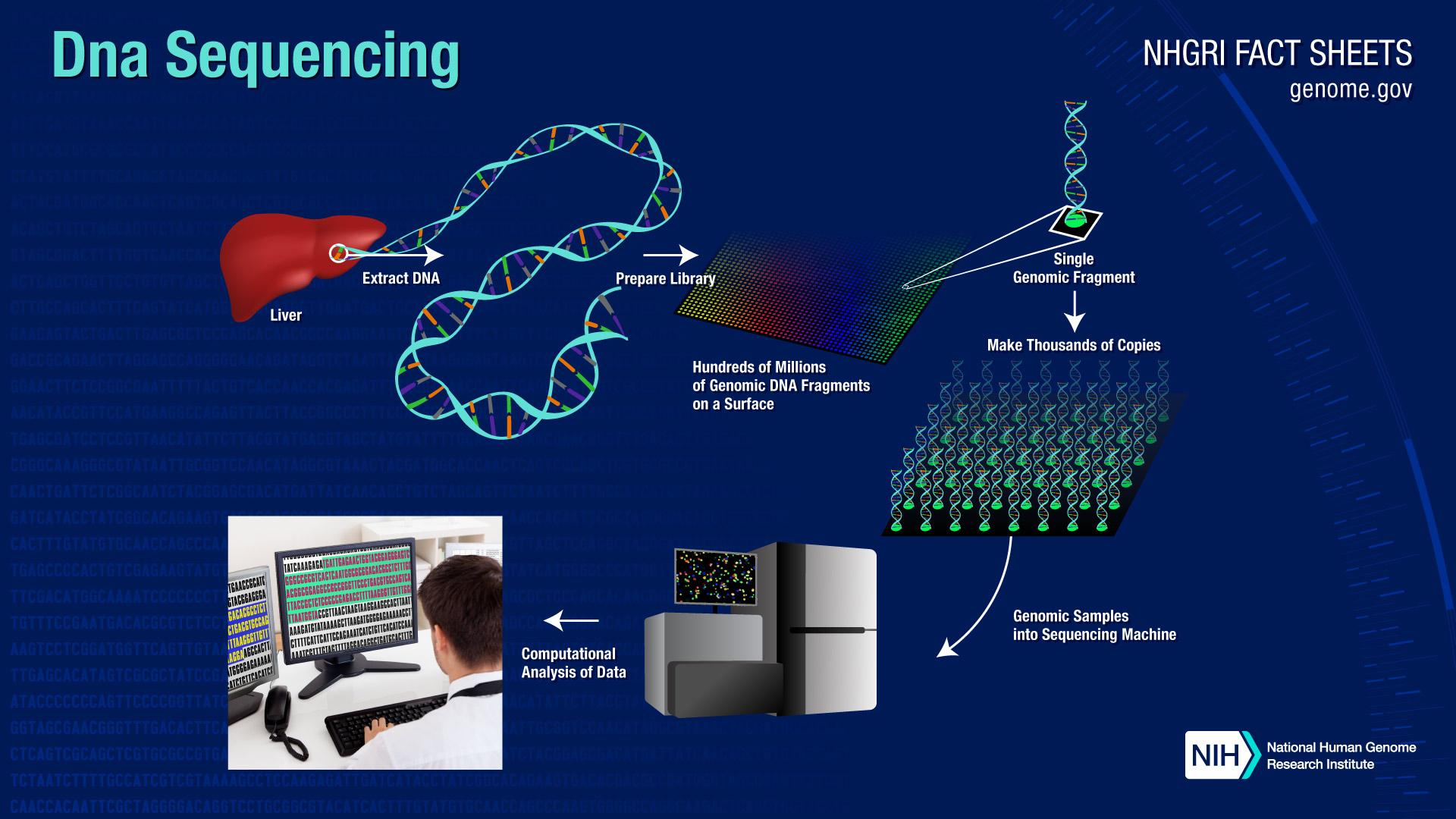 